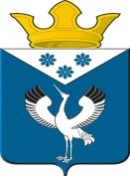 Российская ФедерацияСвердловская область                                                                                                                   Дума муниципального образованияБаженовское сельское поселение                                - е заседание   -  го созывас. БаженовскоеРЕШЕНИЕот                                                                                                              №                           с.БаженовскоеО внесении изменений в Положение о назначении и выплате пенсии за выслугу лет лицам, замещавшим муниципальные должности на постоянной основе и должности муниципальной службы в органах местного самоуправления муниципального образования Баженовское сельское поселение утвержденное решением думы МО Баженовское сельское поселение от 31.08.2017 № 28 В соответствии с Федеральным законом от 28 декабря 2013 года № 400-ФЗ «О страховых пенсиях», Федеральным законом от 2 марта 2007 года № 25-ФЗ «О муниципальной службе в Российской Федерации», Федеральным законом от 29 декабря 2015года № 388-ФЗ «О внесении изменений в отдельные законодательные акты Российской Федерации в части учета и совершенствования предоставления мер социальной поддержки исходя из обязанности соблюдения принципа адресности и применения критериев нуждаемости», руководствуясь Уставом муниципального образования Баженовское сельское поселение, Дума муниципального образования Баженовского сельского поселения,РЕШИЛА:      1. Внести следующие изменения в Положение о назначении и выплате пенсии за выслугу лет лицам, замещавшим муниципальные должности на постоянной основе и должности муниципальной службы в органах местного самоуправления муниципального образования Баженовское сельское поселение, утвержденное Решением Думы  МО Баженовское сельское поселение от 31.08.2017 № 28 (далее - Положение):     1.1 в подпункте 3 пункта 1 статьи 2 Положения слова «организации или в связи с упразднением» исключить.    1.2. в подпункте 6 пункта 1 статьи 2 Положения слова «или с признанием его недееспособным решением суда, вступившим в законную силу» исключить.    1.3.  пункт 1 статьи 3 Положения дополнить подпунктом 6 следующего содержания:  « 6) страховой номер индивидуального лицевого счета (СНИЛС)».     1.4.  Приложение № 2 к Положению признать утратившим силу.     2. Опубликовать настоящее Решение в газете «Вести Баженовского сельского поселения» и разместить на официальных сайтах Администрации муниципального образования Баженовское сельское поселение и Думы муниципального образования Баженовское сельское поселение в сети «Интернет».       3.Контроль за исполнением настоящего Решения возложить на постоянную комиссию по соблюдению законности и вопросам местного самоуправления.
Председатель Думы МО Баженовское сельское поселение                      _______________Л.Г. Глухих                     Глава муниципального образованияБаженовское сельское поселение                      ________________ Л.Г. Глухих